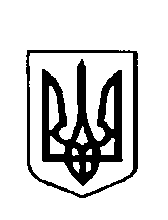 УКРАЇНАВАРКОВИЦЬКА сільська рада ДУБЕНСЬКОГО району РІВНЕНСЬКОЇ областіВОСЬМЕ скликання( п’ятнадцята  сесія) рішенняПро  затвердження проекту землеустроющодо  відведення  земельної ділянкиу  власність гр. Кравчук   Л.Й.                Розглянувши  заяву гр. Кравчук Лілії Йосипівни, яка  проживає  с. Варковичі  вул. Зарічна,32 про затвердження проекту землеустрою щодо  відведення  земельної  ділянки  у  власність  для  ведення особистого селянського господарства яка знаходиться  в с. Варковичі, виготовлену ФОП Якобчук Тарасом Володимировичем та  керуючись  ст.26  Закону  України «Про   місцеве самоврядування  в  Україні», відповідно до ст.12,116,121,186 Земельного  кодексу  України,  сільська  рада                                                     ВИРІШИЛА:1.Затвердити  проект  землеустрою гр.Кравчук Лілії Йосипівни, щодо  відведення  у  власність  земельної  ділянки для  ведення  особистого  селянського  господарства  площею 0,3000га, кадастровий номер (5621680800:04:001:0067), за    рахунок  земель запасу ( сільськогосподарського призначення ) на території  Варковицької сільської  ради, яка  знаходиться   в с. Варковичі  Дубенського району  Рівненської  області.2.Передати  у  власність  гр. Кравчук Лілії Йосипівні земельну  ділянку площею 0,3000га кадастровий номер (5621680800:04:001:0067) для  ведення особистого селянського господарства яка  знаходиться на території Варковицької сільської ради  в   с. Варковичі  Дубенського  району  Рівненської  області.3.Гр.Кравчук  Лілії Йосипівні оформити  право  власності  на  земельну ділянку                                                                                                                                                                                                                                                                                                                                                                                                                                                                                                                                                                                                                                                                                                                                                                                                                                                                                                                                                                                                                                                                   в  порядку  визначеному  законодавством.4.Контроль  за  виконанням  даного  рішення  покласти  на  землевпорядника  сільської  ради.Сільський  голова                                                       Юрій ПАРФЕНЮК     24 грудня   2021 року№  694      